平成23年度     第１学年2学期数学中間テスト                                               1年1組(　　)番 氏名（　　　　　　　　　）※解答は、全て解答用紙にわかりやすく記入すること。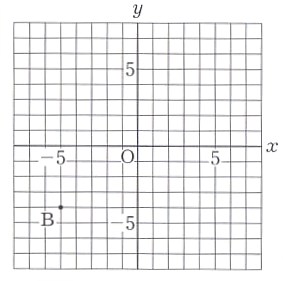 １　右の図について、次の問に答えなさい。点Bの座標をいいなさい。座標が次のようになる点を書き入れなさい。A(－5，4)　C(3、－4)上の点A,B,Cのほかに点Dをとり、A,B,C,Dを頂点とする四角形ABCDが正方形になるとき、Dの座標をいいなさい。１　次の方程式のうち，ｘ＝3 が解となるものをいいなさい。  ア　7ｘ＝21　　　　　　　　イ  ｘ－2＝1　ウ　3ｘ－5＝5ｘ＋1 　　　　エ  2(ｘ＋8)＝6ｘ－3              ２　方程式 8ｘ－3＝9＋4ｘ を，等式の性質を使って解きました。下の途中の計算の式を正しい順に並べなさい。　ア　4x＝12　　　　　　イ　＝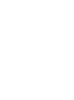   ウ　8ｘ－4ｘ＝9＋3      エ　ｘ＝3３　次の□をうめなさい。ｘ軸とｙ軸を合わせて(1)　　といいます。また、その交点Oを(2)　　といいます。ともなって変わる変数x，yがあり，その間の関係がy＝（aは定数）で表されるとき，yはxに(3)　　 するといいます。また，定数aを(4)　　 といいます。また、そのグラフは(5)　　　になります。　等式の性質によって、左辺にあった＋5が、符号を変えて(6)　　となって右辺に移ることを(7)　　という。　変数ｘのとる値が、－1以上3未満であるとき、これを不等号を使ってあらわすと(8)　　　　　　となり、数直線上では(9)　　　　　　　　　　　　とあらわす。　　　　　　　　　　　　　　　　　　　　　　　  0５　次のx、yの関係を式に表しなさい。このうち、ｙがｘに比例するものには○、反比例するものには△、どちらでもないものには×をつけなさい。４　次の方程式を解きなさい。  (1)　＝8　　　　　(2)　2x＋5＝11　　　　　(3)　3x＋2＝5x+6　(4)　－1－2x＝4x－7　　　(5)　3(x－2)＝2x＋3　　　(6)　4x－(3－x)＝7(7)　(x－3)：4＝x：8　　　(8)　0.2(x－5)＝－0.5x＋0.4　(9)　－＝－　　　(10)　－＝3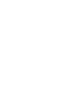 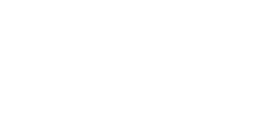 ５　次のグラフを書きなさい。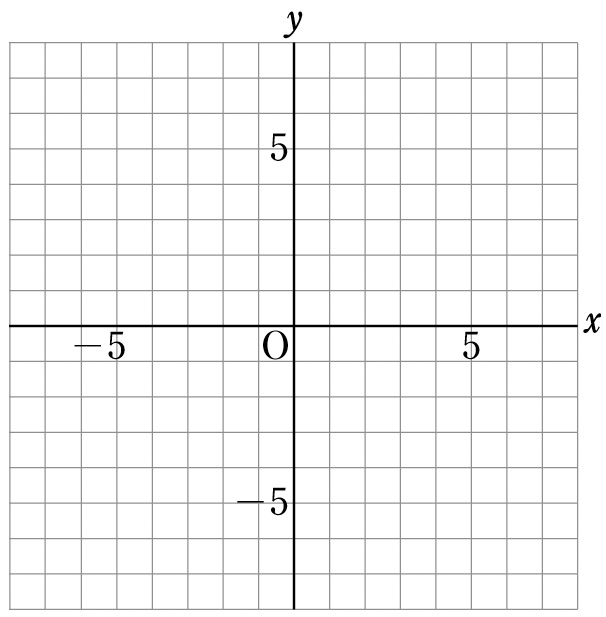 ｙ＝(2)　ｙ＝－５　ある回転寿司では、各ネタの一皿の値段が次のように表示されています。このとき、次の問に答えなさい。11　何人かの生徒に収穫したサツマイモを３個ずつ配ると12個余り，５個ずつ配ると４個たりなくなりました。生徒の人数とサツマイモの個数を求めなさい。12　1辺の長さが2㎝の正方形があります。図1のように1枚目の正方形の対角線が交わる点に、2枚目の正方形の頂点を重ねて、それぞれの辺が平行になるようにします。同じようにして、図2…のように正方形を一枚ずつ増やしながら重ねていきます。このとき、次の問いに答えなさい。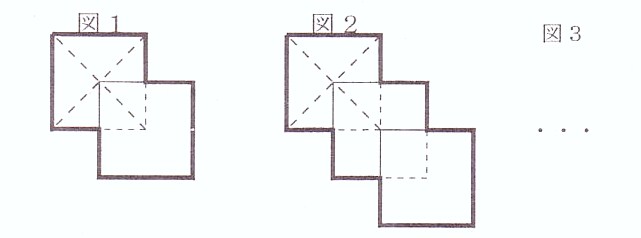 図1と図2の周りの長さ(図の太線部分)を求めなさい。正方形が1枚増えるごとに周りの長さはどう変化しますか。正方形の枚数をx枚にしたときの周りの長さを、xを使って表しなさい。周りの長さが、40㎝になるのは、正方形を何枚重ねたときですか。全体の面積(太線に囲まれた部分)が、40㎠となるのは、正方形を何枚重ねたときですか。方程式を利用して求めなさい。（一皿の値段およびカロリー）まぐろ　　150円　 90kcal　サーモン　120円　130kcal　いなり　　100円　150kcal　いか　　　100円　 80kcal（一杯の値段およびカロリー）　味噌汁　　180円　 50kcal　豚汁　　　200円　120kcal